ПРОТОКОЛ ЗАСЕДАНИЯ КОНКУРСНОЙ КОМИССИИ ДЛЯ ПРИСУЖДЕНИЯ ГРАНТОВ НА СОВЕРШЕНСТВОВАНИЕ МАТЕРИАЛЬНО-ТЕХНИЧЕСКОЙ БАЗЫ МОЛОДЕЖНЫХ ОПЕРАТИВНЫХ ОТРЯДОВ КОСТРОМСКОЙ ОБЛАСТИ======================================================г. Кострома                                                                 22 ноября 2013 г. № 1ПРЕДСЕДАТЕЛЬСТВОВАЛДИРЕКТОР ДЕПАРТАМЕНТА ОБРАЗОВАНИЯ И НАУКИ КОСТРОМСКОЙ ОБЛАСТИТ.Е. БЫСТРЯКОВА Присутствовали:I. Рассмотрение материалов, представленных для участия в конкурсном отборе для присуждения грантов на совершенствование материально-технической базы молодежных оперативных отрядов Костромской области__________________________________________________________________(Куликова, Быстрякова)1. Информацию консультанта отдела молодежной политики департемнта образования и науки Костромской области, секретаря конкурсной комиссии Куликовой Ю.А. принять к сведению.2.  Конкурсная комиссия приняла решение присудить гранты на совершенствование материально-технической базы молодежных оперативных отрядов Костромской области:Молодежному оперативному отряду «Фаворит» города Галич (МУ «Молодежный центр «Фаворит» городского округа город Галич) в размере 10 000 рублей;Добровольной дружине охраны правопорядка ОГБОУ «Костромской политехнический колледж» в размере 10 000 рублей;Молодежному оперативному отряду «Отряд юных добровольных помощников полиции «Правовой десант» (МУ «Молодежный социальный 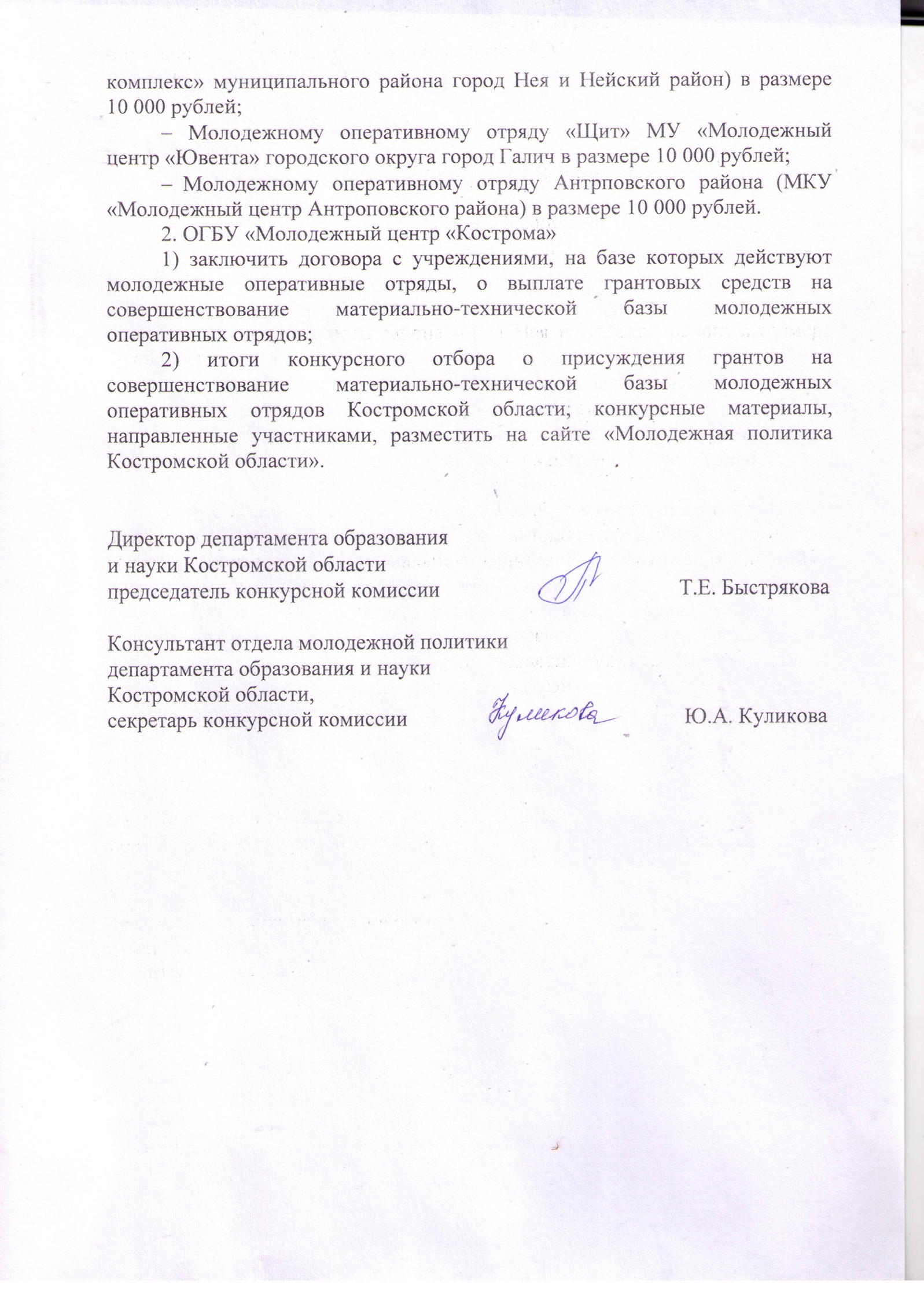 Члены конкурсной комиссииЛихачева Н.А.Кульмач Е.Г.Стефаненко И.В.Суворов А.М.Секретарь конкурсной комиссииКуликова Ю.А.